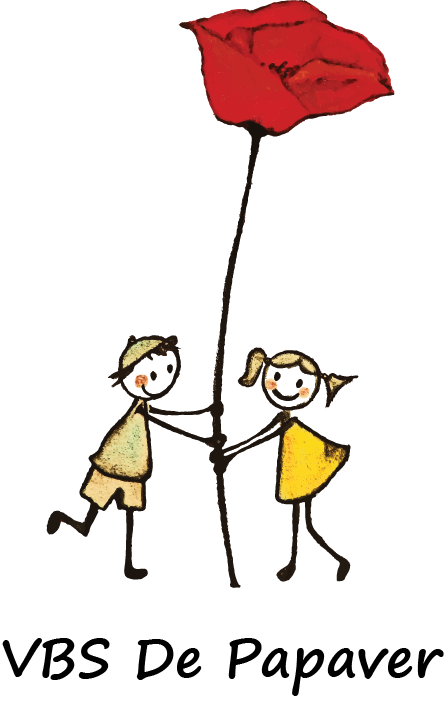 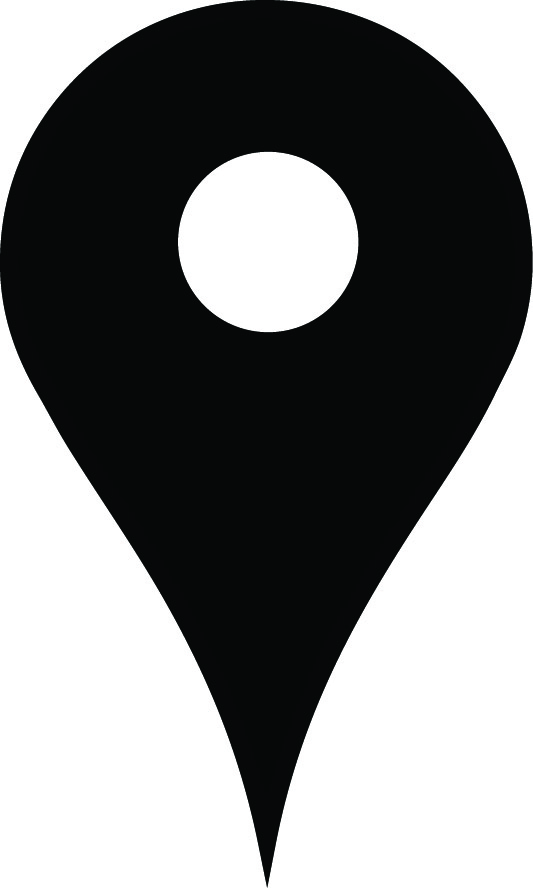 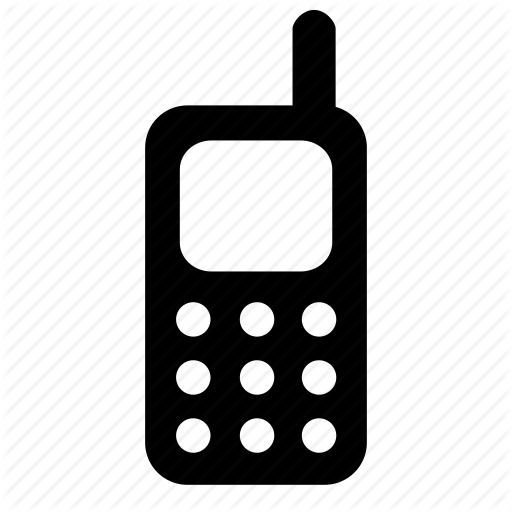 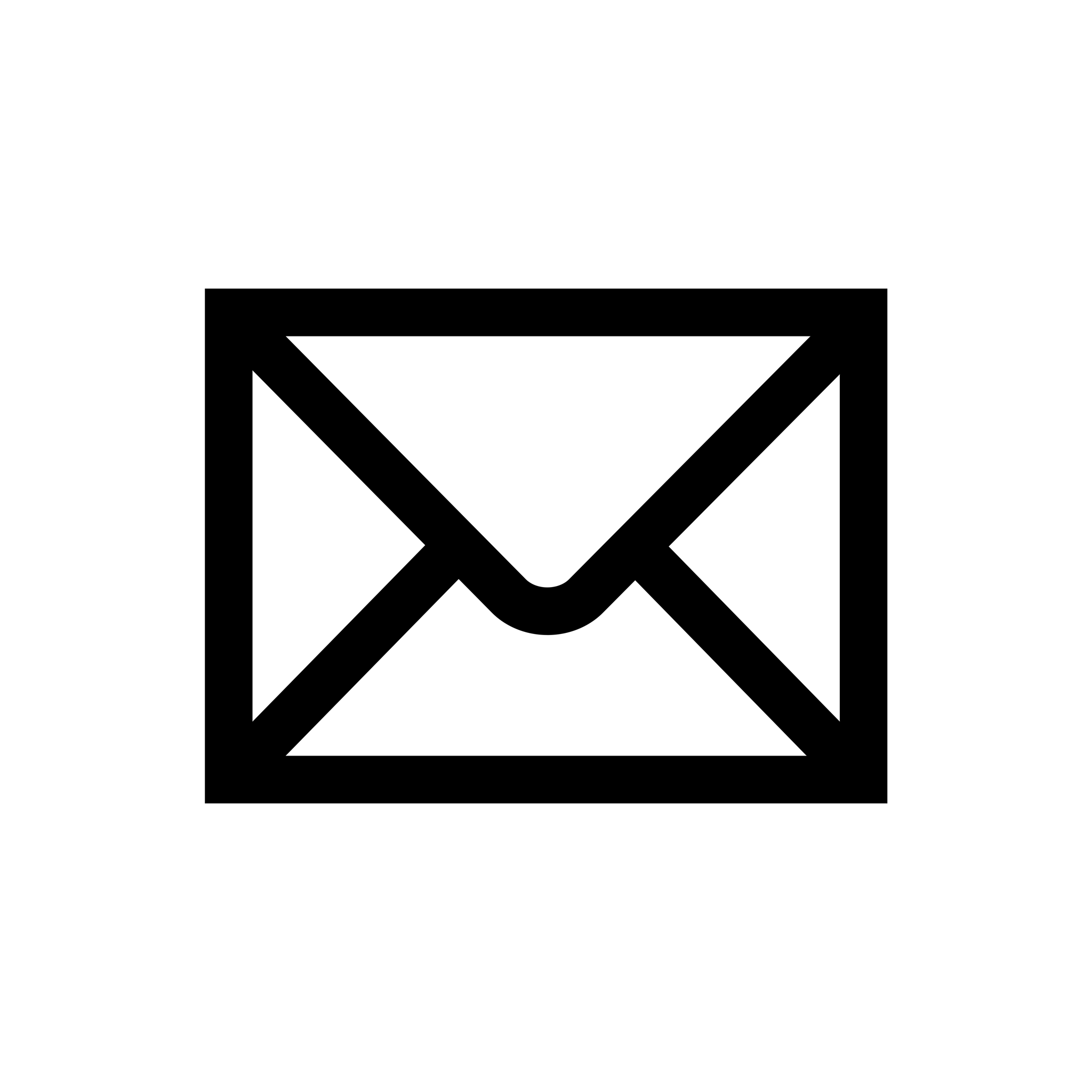 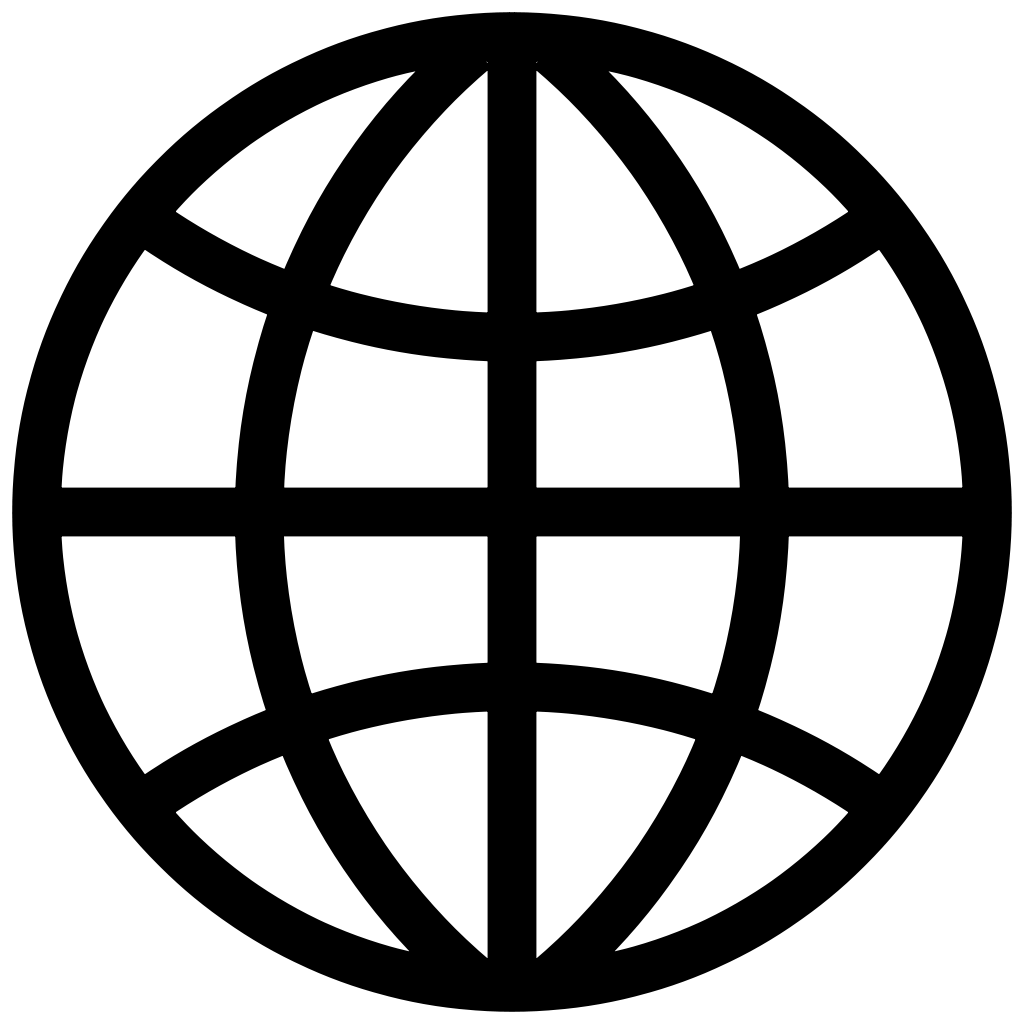 DATA bib.bezoeken 2de en 3de leerjaar DE PAPAVEROp woensdag van 8.30u tot 11.30u(3A en B voor de speeltijd, 2A en B na de speeltijd)26 september17 oktober7 november28 november19 december9 januari30 januari20 februari13 maart3 april24 april15 mei5 juni26 juni (laatste keer)